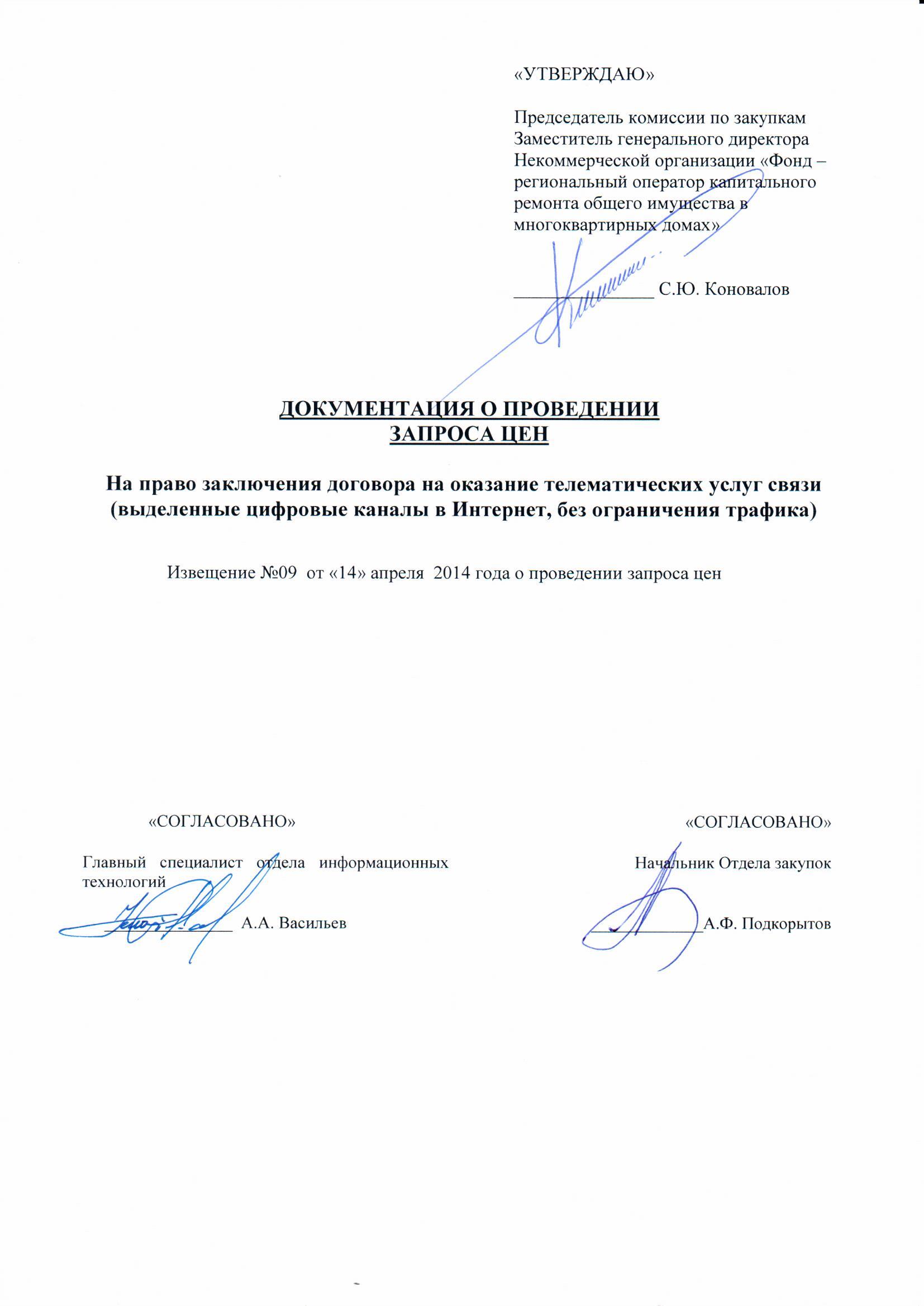 СодержаниеОсновные термины, используемые в Документации запроса цен.Общие сведения о запросе цен    Наименование, способ и предмет запроса цен    Отказ от проведения запроса цен    Затраты на участие в запросе ценТребования к претендентам    Обязательные требования к претендентамТребования по содержанию, форме и составу Заявки, инструкция по ее заполнению    Форма Заявки    Подготовка Заявки    Порядок оформления Заявки    Оформление и подписание Заявки    Опечатывание и маркировка конвертов с Заявками    Возврат Заявок    Уточнение Заказчиком сведений состава ЗаявокПорядок проведения запроса цен и заключения договора     Получение документации запроса цен     Разъяснение положений Документации запроса цен     Официальный язык запроса цен     Валюта запроса цен     Подача и прием конвертов с Заявками     Опоздавшие Заявки     Изменение Заявок и их отзыв     Вскрытие, рассмотрение и оценка ЗаявокРассмотрение и оценка ЗаявокОпределение Победителя запроса ценПорядок заключения договора Информационная картаТехническая часть      Предмет договора      Основные характеристики продукцииПроект договораОбразцы Форм и документов для заполнения участниками запроса цен.ОСНОВНЫЕ ТЕРМИНЫ, ИСПОЛЬЗУЕМЫЕ В ДОКУМЕНТАЦИИ ЗАПРОСА ЦЕНСодержание терминов, используемых в настоящей Документации запроса цен, определено Положением о закупках товаров, работ, услуг для административно-хозяйственных нужд некоммерческой организации «Фонд - региональный оператор капитального ремонта общего имущества в многоквартирных домах» (далее по тексту - Положение о закупке), утвержденного решением Правления некоммерческой организации «Фонд - региональный оператор капитального ремонта общего имущества в многоквартирных домах» (протокол заседания Правления от 17.12.2013 №2)ОБЩИЕ СВЕДЕНИЯ О ЗАПРОСЕ ЦЕННаименование, способ и предмет запроса ценЗапрос цен, регламентируемой настоящей Документацией, является Запросом цен на право заключения договора на оказание телематических услуг связи (выделенные цифровые каналы в Интернет, без ограничения трафика). Форма проведения запроса цен устанавливается в разделе 6 «ИНФОРМАЦИОННАЯ КАРТА» Документации запроса цен (далее по тексту ссылки на разделы, статьи, формы, пункты и подпункты относятся исключительно к настоящей Документации, если рядом с такой ссылкой не указано иного).  Отказ от проведения запроса ценОрганизатор вправе отказаться от проведения запроса цен в любой момент до подведения его итогов, не неся при этом никакой ответственности перед претендентами и участниками запроса цен, которым такое действие может принести убытки.  Затраты на участие в запросе ценПретендент и участник запроса цен несет все расходы, связанные с подготовкой своей Заявки и непосредственно участием в запросе цен, а Организатор не имеет никаких обязательств, в связи с такими расходами.ТРЕБОВАНИЯ К ПРЕТЕНДЕНТАМОбязательные требования к претендентамПретендентом может выступать любое юридическое или физическое лицо.Претендент, для того, чтобы принять участие в запросе цен, должен удовлетворять требованиям, установленным в пункте 3.1.3 настоящей Документации.Обязательные требования к претендентам:  не иметь задолженности по уплате налогов (сборов, пеней, налоговых санкций) в бюджеты всех уровней и обязательных платежей в государственные внебюджетные фонды;не находиться в процессе ликвидации;не быть признанным  несостоятельным (банкротом);на его имущество не должен быть наложен арест, его экономическая деятельность не должна быть приостановлена;соответствовать требованиям, устанавливаемым в соответствии с законодательством Российской Федерации к лицам, осуществляющим поставки товаров, выполнение работ, оказание услуг, являющихся предметом закупки;обладать исключительными правами на объекты интеллектуальной собственности, если в связи с исполнением договора Организатор приобретает права на объекты интеллектуальной собственности (за исключением программ для ЭВМ, баз данных).Для участия в запросе цен претендент должен своевременно  подготовить и подать Заявку в соответствии с Документацией запроса цен.ТРЕБОВАНИЯ К СОДЕРЖАНИЮ, ФОРМЕ И СОСТАВУ ЗАЯВКИ, ИНСТРУКЦИЯ ПО ЕЕ ЗАПОЛНЕНИЮ Форма ЗаявкиПретендент подает Заявку в письменной форме в запечатанном конверте в порядке, установленном в разделе 6 «ИНФОРМАЦИОННАЯ КАРТА»Подготовка ЗаявкиЗаявка должна быть подготовлена на русском языке.Заявка на участие в запросе цен должна содержать следующие документы претендента:Письмо о подаче Заявки на участие в запросе цен (форма 1), подписанное руководителем претендента или уполномоченным им лицом, содержащее сведения о претенденте, подавшем Заявку, в том числе: наименование поставляемых товаров, выполняемых работ, оказываемых услуг согласно предмету закупки (в случае закупки товаров указываются характеристики поставляемых товаров);наименование, место нахождения юридического лица, фамилия, имя, отчество, место жительства физического лица, банковские реквизиты претендента;идентификационный номер налогоплательщика;согласие претендента с условиями договора, указанными в запросе цен;цена товаров, работ, услуг с указанием сведений о включенных или не включенных в нее расходах (расходах на перевозку, страхование, уплату таможенных пошлин, налогов, сборов и других обязательных платежей);техническое предложение (форма 2), подписанное руководителем претендента или уполномоченным им лицом;коммерческое предложение (форма 3), подписанное руководителем претендента или уполномоченным им лицом;анкета (форма 4), подписанная руководителем претендента или уполномоченным им лицом.документы, предоставляемые в подтверждение соответствия претендента установленным требованиям:копии учредительных документов (копия устава предприятия, копия учредительного договора или решения об учреждении), заверенные печатью претендента и подписью уполномоченного лица претендента;копия свидетельства о государственной регистрации юридического лица, заверенная печатью претендента и подписью уполномоченного лица претендента;копия свидетельства о постановке на налоговый учет, заверенная печатью претендента и подписью уполномоченного лица претендента;документ, подтверждающий полномочия лица на осуществление действий от имени претендента – юридического лица (копия решения о назначении или приказа о назначении). В случае, если от имени претендента действует иное лицо, Заявка на участие в запросе цен должна содержать также доверенность на осуществление действий от имени претендента, заверенная печатью претендента и подписанную руководителем претендента.В Заявке претендента должен быть установлен срок действия Заявки. Указанный срок должен быть не менее 30 (тридцать) календарных дней со дня окончания срока подачи Заявок.В Заявке претендента устанавливаются обязательства претендента заключить Договор с Организатором закупки в случае признания его Победителем запроса цен.Претендент вправе предоставить в составе Заявки дополнительные документы по своему выбору.Претендентам недопустимо указывать в Заявках неверные или неточные сведения. Указание неверных или неточных сведений, наличие разночтений и противоречий в составе Заявки и приложениях к ней, а также неполное представление документов или представление документов с отклонением от установленных в разделе 9 «ОБРАЗЦЫ ФОРМ И ДОКУМЕНТОВ ДЛЯ ЗАПОЛНЕНИЯ ПРЕТЕНДЕНТАМИ», будет расценено Комиссией по закупкам как несоответствие Заявки требованиям, установленным в настоящей Документации запроса цен и будет являться основанием для отклонения Заявки.Порядок оформления ЗаявкиОписание  поставляемых товаров, выполняемых работ, оказываемых услуг, которые являются предметом запроса цен, количественных и качественных характеристик определяются разделом 7 «ТЕХНИЧЕСКАЯ ЧАСТЬ».Предложение о функциональных, количественных и качественных характеристиках товаров, работ, услуг должно быть оформлено в соответствии с требованиями раздела 9 «ОБРАЗЦЫ ФОРМ И ДОКУМЕНТОВ ДЛЯ ЗАПОЛНЕНИЯ ПРЕТЕНДЕНТАМИ». Конкретные требования к составу Заявки о функциональных, количественных и качественных характеристиках  товаров, работ, услуг, прочей информации, а также к форме ее представления содержатся в п. 4.2.3.Оформление и подписание ЗаявкиПри описании условий и предложений претендентами должны приниматься общепринятые обозначения и наименования в соответствии с требованиями действующих нормативных правовых актов.Сведения, которые содержатся в Заявках претендентов, не должны допускать двусмысленных толкований. Претендент подготавливает комплект документов, входящих в Заявку и приложения к ней в соответствии с требованиями Документации запроса цен.Все документы, представленные, в Заявке должны быть четко отпечатаны.При подготовке Заявки и документов, прилагаемых к этой Заявке, не допускается применение факсимильных подписей.Все листы Заявки должны быть прошиты и пронумерованы. Заявка должна содержать опись входящих в ее состав документов, которые должны быть скреплены печатью претендента (если правом страны, где учреждено юридическое лицо, предусмотрено наличие печати) и подписаны претендентом или лицом, им уполномоченным.При нумерации листов Заявки номера на оригиналах официальных документов, выданных претенденту третьими лицами и содержащими печать (лицензии, доверенности, нотариально заверенные копии и др.) проставляются простым карандашом на обороте страницы в левом нижнем углу. Никакие исправления не будут иметь силу, за исключением тех случаев, когда они оговорены и заверены лицом или лицами, имеющими право подписывать Заявку.Опечатывание и маркировка конвертов с ЗаявкамиПри подаче Заявок на конверте, в котором оно направляется, указывается наименование запроса цен, на участие в котором подается данная Заявка. Заявка может быть подана претендентом лично (в том числе представителем претендента), посредством почты или курьерской службы.Конверт должен быть запечатан способом, исключающим возможность вскрытия конверта без разрушения его целостности. Если конверт не опечатан или маркирован с нарушением требований настоящего пункта, Организатор закупки не несет ответственности в случае его потери или вскрытия раньше срока.Возврат ЗаявокВсе Заявки, а также отдельные документы, входящие в ее состав, присланные на участие в запросе цен, не возвращаются.Уточнение Организатором закупки сведений состава ЗаявокВ ходе рассмотрения Заявок, Комиссия по закупкам направляет за подписью руководителя Отдела закупок претендентам запросы: О предоставлении непредставленных, представленных не в полном объеме или в нечитаемом виде документов, входящих в состав Заявки.Об исправлении выявленных в ходе рассмотрения арифметических и грамматических ошибок в документах, представленных в составе Заявки.Об уточнении и (или) разъяснении положений Заявки.Допускается направление претенденту уточняющих запросов, в том числе по техническим условиям, изложенным в Заявке. При этом данные уточнения не должны изменять Предмет закупки, объем и номенклатуру предлагаемой претендентом Продукции.ПОРЯДОК ПРОВЕДЕНИЯ ЗАПРОСА ЦЕН И ЗАКЛЮЧЕНИЯ ДОГОВОРА5.1. Получение Документации запроса цен5.1.1. В разделе 6 «ИНФОРМАЦИОННАЯ КАРТА» может быть предусмотрена возможность предоставления претендентам Документации запроса цен в бумажной форме.5.2. Разъяснение положений  Документации запроса цен5.2.1. Любой претендент вправе направить в письменной форме, в том числе в запрос Организатору закупки о разъяснении положений Извещения о проведении запроса цен и/или Документации запроса цен (далее - Запрос).Официальный язык запроса ценЗаявка, подготовленная претендентом, а также вся корреспонденция и документация, связанная с Заявкой, которыми обмениваются претенденты и Организатор закупки, должны быть написаны на русском языке.  Валюта запроса ценВалютой запроса цен является рубль Российской Федерации.Все суммы денежных средств, указанные в Заявке и приложениях к нему, должны быть выражены в российских рублях.Подача и прием конвертов с ЗаявкамиМесто, порядок и срок подачи Заявок указаны в разделе 6 «ИНФОРМАЦИОННАЯ КАРТА».Извещение о проведении запроса цен, с приложением Документации запроса цен, размещается на сайте Фонда не позднее, чем за 7 (семь) календарных дней до окончания срока предоставления Заявок запроса цен.Опоздавшие ЗаявкиЗаявки, поданные после окончания срока подачи, не рассматриваются и возвращаются претендентам в день их поступления. Изменение состава Заявок и их отзывПретендент может изменить или отозвать свою Заявку в любое время после ее подачи, но не позднее момента вскрытия Комиссией по закупкам конвертов с Заявками, направив соответствующее уведомление в порядке, в котором подана соответствующая Заявка.Вскрытие и  рассмотрение Заявок.Комиссия по закупкам, в установленные Извещением и Документацией запроса цен время и дату, вскрывает поступившие конверты с Заявками, объявляет и заносит  в Протокол наименование каждого претендента, условия исполнения Договора, указанные в Заявке претендента и приступает к рассмотрению и оценке Заявок. Протокол подписывается всеми присутствующими членами Комиссии по закупкам. Представители претендентов могут присутствовать на процедуре вскрытия Заявок, поданных для участия в запросе цен. При рассмотрении Заявок претендентов Комиссия по закупкам проверяет:Правильность оформления Заявок и их соответствие требованиям Документации запроса цен;Соответствие претендентов для исполнения Договора требованиям Документации запроса цен.Заявка претендента отклоняется и не допускается к участию в запросе цен в следующих случаях:непредставления обязательных документов либо наличия в таких документах недостоверных сведений о претенденте, если требования к предоставлению соответствующих документов были установлены в Документации запроса цен;указание в Заявке претендента предельной (максимальной) цены товаров, работ, услуг выше установленной в запросе цен.Оценка ЗаявокРезультаты рассмотрения Заявок претендента указываются Комиссией по закупкам в протоколе рассмотрения и оценки.Комиссия по закупкам осуществляет оценку Заявок Участников запроса цен, допущенных к участию в запросе цен, на основании информации, содержащейся в таких Заявках и приложенных к ним документах.В рамках стадии оценки Заявок и выбора Победителя запроса цен Комиссия по закупкам оценивает и сопоставляет Заявки на предмет соответствия критериям, установленным в запросе цен, в том числе предложению по цене.  Критериями оценки Заявки являются:5.11.4.1. цена договора.Лучшей признается Заявка, которой по результатам оценки присвоен первый номер и которая содержит наиболее низкую цену товаров, работ, услуг. При наличии нескольких равнозначных Заявок лучшей признается та, которая поступила ранее других Заявок.Определение Победителя запроса ценПо результатам рассмотрения и оценки Заявок Комиссия по закупкам принимает решение о выборе Победителя запроса цен не позднее 5 (пяти) рабочих дней с момента вскрытия конвертов с Заявками.Комиссия по закупкам ведет протокол рассмотрения и оценки Заявок, в котором должны содержаться сведения:о месте, дате, времени рассмотрения и оценки Заявок; наименование товаров, работ, услуг, на закупку которых проводился запрос цен, существенные условия договора;наименование претендентов, подавших Заявки;отклоненные Заявки с обоснованием причин отклонения;наиболее низкая цена товаров, работ, услуг;принятое комиссией по закупкам решение.Протокол рассмотрения и оценки Заявок подписывается всеми присутствующими членами Комиссии по закупкам. Протокол рассмотрения и оценки Заявок составляется в одном экземпляре, который хранится в Отделе закупок. Организатор закупок направляет Участникам запроса цен, представившим Заявки на участие в запросе цен, уведомления об итогах.Запрос цен признается состоявшимся, если подано не менее 2 заявок, соответствующих требованиям, установленным в запросе цен, и ни одна из них не была отозвана до подведения итогов запроса цен.В случае если подано менее 2 Заявок, либо все полученные Заявки не соответствуют требованиям, установленным в запросе цен, в том числе цена, указанная в Заявке, превышает предельную (максимальную) цену, указанную в запросе цен, Запрос цен признается несостоявшимся, Организатор закупок вправе осуществить закупку у единственного поставщика либо провести новый запрос цен. Если Участник запроса цен, чья Заявка признана лучшей, отказывается от подписания договора, то он признается уклонившимся от заключения Договора и Организатор закупки вправе заключить Договор с другим Участником запроса цен, Заявке которого присвоен второй номер.В случае, если Участник запроса цен, Заявка которого присвоен второй номер, также отказывается подписывать Договор, Организатор закупки вправе провести новый запрос ценПорядок заключения ДоговораПобедитель запроса цен предоставляет Организатору закупки подписанный со своей стороны проект Договора не позднее 3 (трех) рабочих дней после получения выписки из Протокола рассмотрения и оценки Заявок. Договор между Победителем и Фондом должен быть подписан обеими сторонами не позднее 5 (пяти) рабочих дней после получения Победителем выписки из протокола.ИНФОРМАЦИОННАЯ КАРТА6.1. Информация и данные для запроса цен на право заключения договора на поставку компьютеров и ноутбуков.ТЕХНИЧЕСКАЯ ЧАСТЬТЕХНИЧЕСКОЕ ЗАДАНИЕ Общие сведенияНазначение услуг: оказание услуг по предоставлению доступа к сети Интернет (основной канал) 100 мб/сек с безлимитным трафиком, фиксированный «белый» IP-адрес (далее – оказание услуг).Назначение услуг: оказание услуг по предоставлению доступа к сети Интернет (телефония) 5 мб/сек с безлимитным трафиком, фиксированный «белый» IP-адрес (далее – оказание услуг).Покупатель: НО «Фонд-региональный оператор капитального ремонта общего имущества многоквартирных домов». Место оказания услуг: помещение ПокупателяСрок оказания услуг: услуги оказываются Поставщиком 24 часа в сутки 7 дней в неделю с  «__» __________ 2014 года. Требования к Поставщику:наличие документов, подтверждающих соответствие участников процедуры закупки требованиям, предъявляемым законодательством Российской Федерации к лицам, предоставляющим информационные услуги, выполнение работ, оказание услуг, являющихся предметом закупки, в том числе, лицензии на услуги связи по передаче данных за исключением передачи голосовой информации, лицензии на телематические услуги связи, лицензии на услуги связи для целей передачи голосовой информации;оказываемые Поставщиком (оператором) услуги связи должны соответствовать техническим нормам и стандартам, установленным Министерством информационных технологий и связи Российской Федерации, закону «О связи» от 7 июля 2003 г. № 126-ФЗ и Правилам оказания услуг связи по передаче данных, утвержденных постановлением Правительства Российской Федерации от 23.01.2006 г. № 32;Поставщик должен иметь техническую возможность предоставления оборудования для обеспечения защиты от атак на всех уровнях (по модели OSI) в том числе от следующих видов атак:- Атаки со спуфингом (подмена IP-адреса) и без спуфинга;-Атаки TCP (SYN, SYN-ACK, ACK, FIN, фрагменты и др.)-Атаки протокола UDP с использованием случайно подобранных портов и фрагментированных пакетов;-Атаки протокола ICMP;-Атаки на DNS;-Атаки неактивных соединений;наличие функционирующей службы технической поддержки круглосуточно, ежедневно, включая выходные дни. Время реакции на инциденты и проблемы, при их возникновении, должно составлять не более 2 часов;Заключение Соглашение об уровне обслуживания (Приложение №1 к настоящему Техническому заданию).Технические характеристики канала связи:предоставление круглосуточного доступа в сеть Интернет с суммарной скоростью не ниже 40 Мбит/сек в каждую сторону без ограничения объема трафика; гарантировать качество услуг (под снижением качества услуг принимается – снижение пропускной способности порта доступа к услугам, ухудшение норм показателей, а именно: времени доступа, времени переноса IP-пакетов, коэффициента потерь и ошибок в IP-пакетах согласно РД.45.128-2000) в соответствии с отраслевым законодательством РФ и условиями лицензий на услуги передачи данных и телематических служб;наработка на отказ 98,7%;конвергенция не более 1 секунды;по мере необходимости предоставлять по телефону или на рабочем месте информационно-консультационные услуги;наличие круглосуточной технической поддержки;наличие собственной волоконно-оптической сети.предоставление резервного (альтернативного) канала связи в случае прекращения связи в срок более 1 часа;Поставщик должен обеспечить подключение к сети Интернет с использованием протокола BGP и закрепленных за Покупателем ресурсов: автономной системы и блока адресов IPv4 (в том числе Provider Independent);использование на канале передачи данных Покупателя протокола BGP для возможностей автоматического выбора оптимального маршрута прохождения трафика к Интернет ресурсам и автоматического резервирования магистральных Интернет каналов и балансировки их загрузки;ёмкость внешних каналов с сетями основных магистральных интернет провайдеров не менее 150 Гбит/с с Российскими операторами и не менее 150 Гбит/с с международными операторами.обеспечение надежного транзита IP-трафика Покупателя в мировой сегмент Интернет через нескольких первичных магистральных Интернет-провайдеров, составляющих шлюз в мировой сегмент Интернет, с максимально допустимыми перебоями в обеспечении доступа по вине поставщика услуг не более 60 минут (суммарно) в месяц;место подключения к оборудованию Покупателя: помещение Покупателя;организация канала передачи данных между BGP-маршрутизатором Покупателя и BGP-маршрутизатором Поставщика;интерфейс взаимодействия в местах подключения: Ethernet, GBIC дуплексный SC разъем.Приложение №1к техническому заданиюСОГЛАШЕНИЕ ОБ УРОВНЕ ОБСЛУЖИВАНИЯПРЕДМЕТ СОГЛАШЕНИЯДанное Соглашение об уровне обслуживания (далее – «Соглашение») определяет уровень качества оказания услуги «Предоставления выделенного доступа в Интернет на основе сети _________________ (далее «Услуга»), устанавливает параметры качества и гарантируемые пороговые значения этих параметров, а также описывает процедуры, связанные с устранением неисправностей, проведением плановых ремонтных работ и сервисной поддержкой.В случае несоответствия фактически измеренных и рассчитанных параметров диапазонам, заданным гарантированными пороговыми значениями, услуга считается несоответствующей гарантированному уровню качества.Несоответствие фактического качества услуги гарантированному уровню дает Покупателю (далее – Абонент) право на получение перерасчета стоимости Услуг в соответствии с данным Соглашением.Условия, дающие право Абоненту на получение перерасчета стоимости Услуг, рассмотрены в разделах 5 и 6 настоящего Соглашения.Используемые термины, определения и сокращения приведены в разделе 2 данного Соглашения:ТЕРМИНЫ, ОПРЕДЕЛЕНИЯ И СОКРАЩЕНИЯПоставщик – далее по тексту Оператор связи.SLA (Service Level Agreement) – соглашение об уровне обслуживания.Уполномоченный представитель Абонента (представитель Абонента) – подразделение или лицо, определенное Абонентом  для взаимодействия с Оператором связи по Договору.Уполномоченный представитель Оператора связи (представитель Оператора связи) – подразделение или лицо, определенное Оператором связи  для взаимодействия с Абонентом  по Договору. ЭКСПЛУАТАЦИОННЫЕ ХАРАКТЕРИСТИКИОператор связи гарантирует обеспечение следующих значений параметров качества обслуживания Абонента в рамках собственной единой сети:РЕГЛАМЕНТ ВЗАИМОДЕЙСТВИЯ ОПЕРАТОРА СВЯЗИ И АБОНЕНТА ПРИ УСТРАНЕНИИ НЕИСПРАВНОСТЕЙВремя предоставления услуги.Услуга оказывается в режиме «24х7» - 24 часа в сутки, 7 дней в неделю, 365 дней в году Определение неисправности и недоступностиУслуга считается недоступной, если она вышла из строя в связи с неисправностью. Под неисправностью понимается состояние Услуги, когда она не готова к эксплуатации или её эксплуатационные характеристики не соответствуют гарантированным Оператором связи параметрам (раздел 5 настоящего Соглашения).Отключения (перерывы), вызванные любой из перечисленных ниже причин, не классифицируются как недоступность или неисправность и не являются основанием для заявления Абонентом своих прав на получение перерасчета оплаты Услуги:Проведение плановых профилактических и аварийных ремонтных работ или с уведомлением Абонента в сроки, определенные в п. 7.1.2, п.7.2.2. настоящего Соглашения;Работа на оборудовании по запросу Абонента; Тестирование Услуги по запросу Абонента в случае, когда не было выявлено никакой неисправности или недоступности;Неисправности или дефекты оборудования Абонента;Неправомерные действия Абонента;Форс-мажор, в соответствии с условиями ДоговораПроцедура взаимодействия сторон при выявлении неисправностей.В случае обнаружения Абонентом неисправности при оказании Услуги, Абонент должен проинформировать Оператора связи. Информация предоставляется по телефону или по электронной почте, в соответствии с контактными данными, указанными в разделе 9 настоящего Соглашения.В случае обнаружения неисправности при оказании Услуги или получения сведений о неисправности от Абонента, Оператор связи  должен незамедлительно зарегистрировать неисправность и в течение 1 (одного) часа с момента регистрации направить уведомление об обнаруженной неисправности Абоненту.Уведомление должно быть направлено по факсу или на электронный адрес уполномоченного представителя Абонента, указанного в разделе 9 настоящего Соглашения.В уведомлении должны быть указаны:номер зарегистрированной неисправности;время регистрации;краткое описание неисправности;контактные данные лица ответственного за предоставление.Процедура устранения неисправностей и проведения ремонтных работПосле выявления неисправности Оператором связи или получения сообщения о неисправности от Абонента, Оператор связи проводит анализ неисправности, затем, при необходимости, отключает Услугу, подлежащую ремонту; локализует неисправность; при возможности, переключает Абонента на резервный канал и начинает ремонтные работы. В ходе устранения неисправности, возникшей в зоне ответственности Оператора связи, Оператор связи по запросу информирует Абонента о характере неисправности, принятых мерах, предположительных сроках ремонта и возможности переключения на резерв.Оператор связи так же уведомляет Абонента о предпринятых мерах по устранению неисправностей по его запросу, таких как:Координация всех действий Оператора связи, направленных на своевременное предоставление сервисов Абоненту и выполнение всех контрактных обязательствИнформирование Абонента о ходе решения проблем и организация процедуры эскалации.Предоставление по запросу отчетов Абоненту о прерываниях предоставления услуг за согласованный периодКонтроль над своевременным решением всех поступивших от Абонента  запросов.Неисправность считается устраненной, когда Услуга готова к эксплуатации и её эксплуатационные характеристики соответствуют параметрам, гарантированным Оператором связи в настоящем Соглашении.По факту устранения неисправности Оператор связи должен проинформировать об этом уполномоченного представителя Абонента по электронной почте, продублировав по телефону, указанному в разделе 9 настоящего Соглашения. В течение 2 (двух) часов уполномоченный сотрудник Абонента, должен представить подтверждение устранения неисправности путем отправки сообщения на факс или электронный адрес Оператора связи, указанный в разделе 9 настоящего Соглашения или проинформировать Оператора связи о причинах, по которым он отказывается подтвердить устранение неисправности. Если Абонент не предоставляет указанное уведомление в течение 2 (двух) часов, неисправность считается устраненной.Письменное уведомление об устранении неисправности должно быть направлено Абоненту в течение 3 (трех) рабочих дней на электронный адрес уполномоченного представителя, указанного в разделе 9 настоящего Соглашения.  В уведомлении должна содержаться следующая информация:Регистрационный номер неисправности;Продолжительность неисправности по времени;Причина неисправности;Фамилия ответственного за составление уведомления.Время отправки уведомленияУведомление об устранении неисправности используется Абонентом для заявления своих прав на получение перерасчета оплаты Услуги согласно разделам 5 и 6 настоящего Соглашения.Приоритеты неисправностейНеисправности подразделяются на четыре приоритета по степени срочности их решения:Первый приоритет: авария – перерыв в предоставлении Услуги, вызванный неисправностью на сети Оператора связи.  Второй приоритет: предаварийное состояние – периодически возникающие прерывания связи и/или  существенные ухудшения параметров качества сервиса, которые могут привести к состоянию аварии. Третий приоритет: любые возникающие проблемы, не приводящие к прерыванию оказания Услуги, но влияющие на параметры качества сервиса. Параметры услуги не соответствуют требуемому качеству.Четвертый приоритет: любые обращения Абонента, связанные с оказанием Услуги, за исключением обращений по проблемам первого, второго и третьего приоритетов.Продолжительность устранения неисправности, а также периодичность информирования Абонента Оператором связи о ходе устранения неисправности, указаны в Таблице №1. Таблица №1. ДОСТУПНОСТЬ УСЛУГИ (Service Availability, SA)Услуга считается доступной, если её эксплуатационные характеристики соответствуют гарантированным Оператором связи параметрам.Доступность Услуги (SA – Service Availability) - отношение количества минут в отчетном месяце, в течение которых Услуга была доступна, к общему количеству минут в отчетном месяце, выраженное в процентах.Оператор связи гарантирует Доступность Услуги (SA) на своей сети  не менее 99,0% в течение всего срока действия Договора.В случае если гарантированная Доступность Услуги не соответствует указанной величине, Абонент имеет право на перерасчет ежемесячного платежа.Таблица №2. Схема расчета возмещенийОператор связи производит перерасчет ежемесячного платежа на основании Таблицы №2 при поступлении от Абонента письменного запроса на возмещение и оформленного Акта сверки времени простоя, подтверждающего факт перерыва по  истечению каждого Отчетного периода. Если такой запрос от Абонента не  поступил, то перерасчет не производится. Права на перерасчет оплаты услуг не дают неисправности, вызванные обстоятельствами, описанными в п.4.2 данного Соглашения.УСЛОВИЯ ПРЕДОСТАВЛЕНИЯ ПЕРЕРАСЧЕТА СТОИМОСТИ УСЛУГДля получения перерасчета стоимости за несоблюдение уровня гарантированных параметров качества Услуги Абонент должен направить Акт сверки времени простоев, подтверждающий факт перерыва в конце расчетного месяца. Акт сверки времени простоев направляется по факсу не позднее 1 (первого) числа месяца, следующего за Расчетным периодом, оригинал направляется почтой. В случае подтверждения Оператором связи правомерности претензий Абонента, перерасчет стоимости Услуг производится в виде соответствующего уменьшения платежей за последующий (после получения претензий) календарный месяц. ПЛАНОВЫЕ И АВАРИЙНЫЕ РЕМОНТНЫЕ РАБОТЫПлановые ремонтные работыОпределение плановых ремонтных работ     Оператор связи может проводить плановое техническое обслуживание, модернизацию или усовершенствование сети или сетевого оборудования. Эти работы определяются как плановые ремонтные работы и могут вызвать перерывы в оказании Услуги. Временные перерывы в работе Услуги, обусловленные проведением плановых ремонтных работ, не будут рассматриваться как неисправность или недоступность и не будут служить основанием для заявления Абонентом своих прав на получение перерасчета оплаты. Плановые ремонтные работы, по возможности, проводятся в интервале времени, определенном в п.7.1.3. настоящего Соглашения.Уведомление о проведении плановых ремонтных работОператор связи должен уведомить Абонента о проведении любых плановых ремонтных работ, которые могут вызвать перерывы в работе Услуги, минимум за 3 (три) календарных дня до начала проведения работ.  Исключением являются случаи, когда работы выполняются по запросу Абонента, а также в случаях, когда Оператор связи не может соблюсти указанный срок в связи с тем, что плановые ремонтные работы на сети  Оператора связи проводятся по требованию Министерства по связи и информатизации Российской Федерации, иных Российских государственных органов или компетентных органов отрасли телекоммуникаций России.  Абонент должен уведомить Оператора связи о проведении любых плановых работ на своем оборудовании, которые могут привести к его временной неработоспособности и, как следствие, к перерыву в оказании Услуги, минимум за 1 (одни) сутки до начала работ.В уведомлении должно быть указано: время, дата, продолжительность проведения плановых работ, контактные данные лица, ответственного за предоставление информации о проводимых работах. Уведомление должно быть направлено по факсу или на электронный адрес уполномоченного представителя, указанного в разделе 9 настоящего Соглашения.Об изменении сроков проведения работ или их отмене оповещение уполномоченного представителя противоположной стороны должно быть произведено  в кратчайшие сроки после принятия решения. Интервал времени, предусмотренный для проведения плановых ремонтных работПри наличии технической возможности плановые ремонтные работы производятся в интервале времени от 23.00 до 06.00 (время местное). Аварийные ремонтные работыОпределение аварийных ремонтных работ.Аварийные ремонтные работы проводятся, когда отмечаются периодически возникающие прерывания в оказании Услуги или существенные ухудшения параметров качества, которые могут в дальнейшем привести к состоянию аварии. Перерывы в работе Услуги, вызванные проведением аварийных ремонтных работ, продолжительность которых не превышает 2 (двух) часов, не будут рассматриваться как неисправность или недоступность и не будут служить основанием для заявления Абонентом своих прав на получение компенсаций, если работы проводятся с письменного уведомления Оператора связи в сроки, определенные в п. 7.2.2.Уведомление о проведении аварийных ремонтных работОператор связи должен уведомить Абонента о проведении аварийных ремонтных работ не менее чем за 4 (четыре) часа до начала работ.Абонент должен уведомить Оператора связи о проведении любых аварийных ремонтных работ на своем оборудовании, которые могут привести к его временной неработоспособности и, как следствие, к пропаданию нагрузки на Услуге, минимум за 4 (четыре) часа до начала работ. Уведомление должно быть направлено по факсу или на электронный адрес уполномоченного представителя, указанного в разделе 9 настоящего Соглашения.В уведомлении должны быть указаны:время, дата и продолжительность проведения работ;контактные данные лица ответственного за предоставление информации о проводимых работах.Интервал времени, предусмотренный для проведения аварийных ремонтных работАварийные ремонтные работы по возможности проводятся в интервал времени указанном в п. 7.1.3. настоящего СоглашенияДОПОЛНИТЕЛЬНЫЕ УСЛОВИЯДля управления анонсами своих сетей через сеть Оператора связи Абонент может использовать BGP communities. Необходимые BGP communities создаются Оператором связи по запросу Абонент.Для осуществления балансировки входящего к Абоненту трафика Оператор связи устанавливает требуемую длину пути (set as-path prepend) к автономной системе Абонента. Корректировка пути осуществляется Оператором связи по запросу Абонента.Все запросы на осуществление конфигурации оборудования Оператора связи направляются Абонентом по электронной почте уполномоченному представителю Оператора связи. Срок исполнения заявки Оператором связи  составляет один рабочий день c момента поступления запроса.КОНТАКТНАЯ ИНФОРМАЦИЯСтороны при подписании назначают уполномоченных представителей для решения и согласования оперативных вопросов по исполнению Соглашения.В случае изменения состава и/или контактных данных уполномоченных представителей в течение действия Соглашения, стороны в течение 2 (двух) рабочих дней уведомляют друг друга об этом посредством электронных средств связи.Контактная информация Абонента  и Оператора связи представлена в таблицах ниже.9.1. Уполномоченные представители со стороны Абонента.9.2. Уполномоченные представители со стороны Оператора связи. ПРОЕКТ ДОГОВОРА ДОГОВОР № _____на оказание услугг. Санкт-Петербург		 			«___» _____________ 20___ г.Некоммерческая организация «Фонд – региональный оператор капитального ремонта общего имущества в многоквартирных домах» (НО «Фонд капитального ремонта многоквартирных домов Санкт-Петербурга»), в лице _________________________, действующего на основании _______________, именуемое в дальнейшем «Покупатель», с одной стороны, и _____________________, в лице ___________________________, действующее___ на основании ________________________, именуем__ в дальнейшем «Поставщик», с другой стороны, по отдельности именуемые «Сторона», вместе именуемые «Стороны», в соответствие с протоколом запроса цен на поставку продукции от «___» _________ 20___ г. № ________(далее -  протокол запроса цен), заключили настоящий Договор (далее - Договор) о нижеследующем:ПРЕДМЕТ ДОГОВОРАПоставщик обязуется оказать телематические услуги связи, а Покупатель принять и оплатить в порядке и на условиях, определенных настоящим Договором услуги указанные в Спецификации, являющейся неотъемлемой частью  настоящего Договора (далее - Спецификация).Оказываемые услуги должны соответствовать требованиям, предъявляемым Договором, Спецификацией и Техническим заданием, а также обычно предъявляемым требованиям к данному виду продукции.2. СТОИМОСТЬ УСЛУГ И ПОРЯДОК РАСЧЕТОВ2.1. Стоимость услуг составляет _________(_________________) рублей 00 копеек, в том числе НДС _____ (___________) рублей ___ копеек в месяц.Стоимость услуг, указанная в Спецификации, включает в себя все расходы Поставщика, связанные с исполнением Договора, в том числе расходы по уплате налогов, сборов, таможенных пошлин и любых других платежей и сборов.2.2. Стоимость не может быть изменена в одностороннем порядке.2.3. Оплата по Договору осуществляется по безналичному расчету платежными поручениями путем перечисления Покупателем денежных средств на расчетный счет Поставщика, указанный в Договоре.2.4. Фактом оплаты по Договору является зачисление денежных средств на расчетный счет Покупателя, что подтверждается выпиской из лицевого счета Покупателя.2.5. В случае изменения расчетного счета Поставщик обязан в однодневный срок в письменной форме сообщить об этом Покупателю, с указанием новых реквизитов расчетного счета. В противном случае все риски, связанные с перечислением Покупателем денежных средств на указанный в настоящем Договоре счет Поставщика несет Поставщик.2.6. Оплата оказанных услуг производится на основании акта оказанных услуг.2.7. Акт оказанных услуг подписывается сторонами в последний день месяца, в котором оказаны услуги.2.8.Акт оказанных услуг является основанием для выставления Поставщиком счета на оплату услуг, счета-фактуры.2.9.Счет на оплату услуг и счет-фактура выставляются Поставщиком Покупателю не позднее 5 (пятого) числа месяца, следующего за месяцем в котором были оказаны услуги.2.10. Покупатель оплачивает оказанные услуги Поставщику в соответствии со счетом не позднее 10 (десяти) банковских дней с момента получения счета-фактуры, путем безналичного расчета по реквизитам Покупателя, указанным в настоящем договоре.3. ПОРЯДОК ОКАЗАНИЯ УСЛУГ3.1. Поставщик обязан предоставить доступ к сети передачи данных, для чего совершить все работы и (или) услуги, указанные в Спецификации, являющейся неотьемлемой частью настоящего договора.  Оказываемые Поставщиком Услуги должны соответствовать Правилам оказания телематических услуг связи, утвержденных Постановлением Правительства РФ от 10.09.2007 г. № 575, Правилам оказания услуг местной, внутризоновой, междугородной и международной телефонной связи, утвержденных Постановлением Правительства РФ от 18.05.2005 г. № 310.3.2. Услуги осуществляются Поставщиком за свой счет, собственными силами, с использованием своих материалов.3.3. Поставщик обеспечивает Покупателю возможность пользования телематическими услугами связи 24 часа в сутки, если иное не предусмотрено законодательством Российской Федерации или настоящим договором.Поставщик обеспечивает Покупателю возможность пользования двумя каналами связи 24 часа в сутки, один из которых должен иметь скорость приема-передачи данных не менее 5 Мбс, другой не менее 100 Мбс.3.4. Услуги оказываются по адресу: 194044, г. Санкт-Петербург, ул. Тобольская, д. 6, лит. «А»3.5. Услуги должны быть оказаны в период с «___» _______ 2014 г. до «___»________20____ г.4. КАЧЕСТВО УСЛУГ И ГАРАНТИИ4.1. Качество услуг должно соответствовать требованиям Договора, системы сертификации, установленных в Российской Федерации или обычно предъявляемым требованиям к Продукции, если особые требования не были предусмотрены в Спецификации.4.2. Поставщик гарантирует Покупателю оказание услуг в течение срока действия настоящего договора, при соблюдении Покупателем Правил оказания телематических услуг связи, утвержденных Постановлением Правительства РФ от 10.09.2007 г. № 575., Правилам оказания услуг местной, внутризоновой, междугородной и международной телефонной связи, утвержденных Постановлением Правительства РФ от 18.05.2005 г. № 310.4.3. В случае использования некачественных материалов при оказании услуг, Поставщик в течение  3 (трех) дней с момента получения от Покупателя претензии обязан произвести замену некачественных материалов на материалы надлежащего качества.4.4. В случае прекращения оказания услуг, без оснований, предусмотренных настоящим договором или законом Поставщик выплачивает Покупателю Пени в размере 1/300 ставки рефинансирования ЦБ РФ от суммы договора за каждый день, в течение которого Покупатель не мог пользоваться услугами.5. ОБЯЗАННОСТИ И ПРАВА СТОРОН5.1. Обязанности Поставщика:5.1.1. Поставщик оказывает бесплатно и круглосуточно следующие информационно-справочные услуги:а) предоставление информации об оказываемых телематических услугах связи;б) предоставление информации о тарифах (тарифных планах) для оплаты телематических услуг связи, о территории оказания телематических услуг связи (зоне обслуживания);в) предоставление Покупателю информации о состоянии его лицевого счета;г) прием от Покупателя информации о технических неисправностях, препятствующих пользованию телематическими услугами связи;д) предоставление информации о настройках терминала и (или) оконечного оборудования Покупателя для пользования телематическими услугами связи.5.2. Поставщик обязан:5.2.1. Извещать Покупателя в местах работы с абонентами и (или) пользователями, через средства массовой информации и (или) информационные системы об изменении тарифов и (или) тарифных планов для оплаты телематических услуг связи не менее чем за 10 дней до введения новых тарифов и (или) тарифных планов;5.2.2. Назначать по согласованию с Покупателем новые сроки оказания телематических услуг связи, если несоблюдение установленного срока было обусловлено обстоятельствами непреодолимой силы;5.2.3. Устранять в установленный срок неисправности, препятствующие пользованию телематическими услугами связи;5.2.4. Извещать Покупателя не позднее чем за 24 часа о действиях, предпринимаемых в соответствии с пунктом 5.3. настоящих Правил;5.2.5. Обеспечить в целях оказания телематических услуг связи выделение терминалу Покупателя сетевого адреса;5.2.6. Исключить возможность доступа третьих лиц к информационным системам, сетевые адреса или унифицированные указатели которых Покупатель сообщает Поставщику в предусмотренном договором виде.5.3. Поставщик вправе:5.3.1. Приостанавливать оказание телематических услуг связи Покупателю в случае нарушения Покупателем требований, предусмотренных договором, а также в случаях, установленных законодательством Российской Федерации;5.3.2. Осуществлять ограничение отдельных действий Поставщика, если такие действия создают угрозу для нормального функционирования сети связи.5.3. Обязанности Покупателя:5.3.1. Вносить плату за оказанные ему телематические услуги связи и иные предусмотренные договором услуги в полном объеме и в предусмотренный договором срок;5.3.2. Использовать для получения телематических услуг связи пользовательское (оконечное) оборудование и программное обеспечение, которое соответствует установленным требованиям;5.3.3. Сообщать оператору связи в срок, не превышающий 60 дней, о прекращении своих прав владения и (или) пользования помещением, в котором установлено пользовательское (оконечное) оборудование, а также об изменении фамилии (имени, отчества) и места жительства, наименования (фирменного наименования) и места нахождения;5.3.4. Содержать в исправном состоянии абонентскую линию и пользовательское (оконечное) оборудование, находящиеся в помещении Покупателя, а также соблюдать правила эксплуатации этого оборудования;5.3.5. Предпринимать меры по защите абонентского терминала от воздействия вредоносного программного обеспечения;5.3.6. Препятствовать распространению спама и вредоносного программного обеспечения с его абонентского терминала.5.4. Покупатель вправе:5.4.1. Отказаться от оплаты телематических услуг связи, не предусмотренных договором и предоставленных ему без его согласия;5.4.2. Назначать по согласованию с Поставщиком новые сроки оказания телематических услуг связи, если несоблюдение установленного срока было обусловлено обстоятельствами непреодолимой силы;5.4.3. Требовать от Поставщика исключения возможности доступа к информационным системам, сетевые адреса или унифицированные указатели которых абонент сообщает оператору связи в предусмотренном договором виде.ОБСТОЯТЕЛЬСТВА НЕПРЕОДОЛИМОЙ СИЛЫ6.1.Стороны освобождаются от ответственности за полное или частичное неисполнение своих обязательств по настоящему Договору, в случае наступления форс-мажорных обстоятельств. Форс-мажорные обстоятельства должны быть документально подтверждены.По смыслу настоящего Договора не считается форс-мажорным обстоятельством неисполнение третьими лицами обязательств перед Поставщиком, а также изменение экономической ситуации вследствие которых, Поставщик не исполнил обязательства перед Покупателем. 6.2. При наступлении таких обстоятельств, срок исполнения обязательств по настоящему Договору отодвигается соразмерно времени действия данных обстоятельств,  поскольку эти обстоятельства значительно влияют на исполнение настоящего Договора в срок.6.3. Сторона, для которой надлежащее исполнение обязательств оказалось невозможным вследствие возникновения обстоятельств непреодолимой силы, обязана в течение 5 (пяти) календарных дней с даты возникновения таких обстоятельств уведомить в письменной форме другую Сторону об их возникновении, виде и возможной продолжительности действия.6.4. Если данные обстоятельства будут длиться более двух недель с даты соответствующего уведомления, каждая из Сторон вправе расторгнуть настоящий Договор без требования возмещения убытков, понесенных в связи с наступлением таких обстоятельств.7. ОТВЕТСТВЕННОСТЬ СТОРОН7.1. За неисполнение или ненадлежащее исполнение своих обязательств по настоящему Договору Стороны несут ответственность в соответствии с действующим законодательством Российской Федерации.8. ПОРЯДОК РАЗРЕШЕНИЯ СПОРОВ8.1. Все споры и разногласия между Сторонами, возникшие в период действия настоящего Договора, разрешаются путем переговоров. В случае невозможности разрешения споров и разногласий путем переговоров, Стороны передают их на рассмотрение Арбитражного суда города Санкт-Петербурга и Ленинградской области8.2. До обращения в арбитражный суд Сторона, считающая, что ее права нарушены в обязательном порядке направляет другой Стороне письменную претензию, к которой прилагаются документы, подтверждающие требования стороны. Сторона, получившая претензию, обязана в течение 5 (пяти) рабочих дней со дня ее получения рассмотреть претензию и либо удовлетворить содержащиеся в ней требования, либо письменно мотивированно отказать в их удовлетворении, направив другой Стороне ответ на претензию. В случае, если в установленный срок ответ на претензию не будет направлен, спор может быть передан на рассмотрение в арбитражный суд.ЗАКЛЮЧИТЕЛЬНЫЕ ПОЛОЖЕНИЯ.9.1. Во всем остальном, что не предусмотрено настоящим Договором, Стороны руководствуются действующим законодательством Российской Федерации.9.2. Настоящий Договор составлен в двух экземплярах имеющих одинаковую юридическую силу по одному для каждой из Сторон.9.3. Настоящий Договор вступает в силу с момента его подписания и действует до полного исполнения Сторонами своих обязательств.9.4. Расторжение Договора допускается по соглашению Сторон или по решению суда по основаниям, предусмотренным законодательством Российской Федерации.9.5. Любые изменения и дополнения к настоящему Договору будут действительны лишь в том случае, если они оформлены Сторонами в письменном виде, подписаны уполномоченными на то лицами и скреплены печатями.9.6. Неотъемлемой частью настоящего Договора является Спецификация поставляемой Продукции.10. АДРЕСА, РЕКВИЗИТЫ И ПОДПИСИ СТОРОН:Приложение № 1К договору № ___ от _______СПЕЦИФИКАЦИЯПриложение № 1К договору № ___ от _______ТЕХНИЧЕСКОЕ ЗАДАНИЕ9.ОБРАЗЦЫ ФОРМ И ДОКУМЕНТОВ ДЛЯ ЗАПОЛНЕНИЯ ПРЕТЕНДЕНТАМИФОРМА ПОДАЧИ ЗАЯВКИ (форма 1)                                                                                                          На бланке организации                                                                                                          Дата, исх. Номер Письмо о подачи Заявкина заключение Договора на ________________1. Изучив Документацию запроса цен на право заключения вышеупомянутого Договора, а также применимые к данному запросу цен законодательство и нормативно-правовые акты_____________________________________________________________________________(фирменное наименование (наименование) претендента, сведения об организационно-правовой форме, о месте нахождения, почтовый адрес (для юридического лица), фамилия, имя, отчество, паспортные данные, сведения о месте жительства (для физического лица)) в лице, _________________________________________________________________________(наименование должности руководителя (уполномоченного лица) и его Ф.И.О.)сообщает о согласии участвовать в запросе цен на условиях, установленных в указанных выше документах, и направляет настоящую Заявку.2.___________________________________________________________________________(фирменное наименование (наименование), сведения об организационно-правовой форме, о месте нахождения, почтовый адрес (для юридического лица), фамилия, имя, отчество, паспортные данные, сведения о месте жительства (для физического лица)предлагает заключить Договор на_______________________:на условиях и в соответствии с Техническим предложением, Коммерческим предложением, проектом договора, являющимися неотъемлемыми приложениями к настоящему письму и составляющими вместе с настоящим письмом Заявку, на общую сумму:3. Если  предложения, изложенные выше, будут приняты, ___________________________(наименование организации или Ф.И.О претендента)берет на себя обязательство исполнить обязательства по Договору на ________________в соответствии с требованиями Документации запроса цен, проекта договора.Настоящим (наименование организации или Ф.И.О. претендента)подтверждает, что против ________(наименование организации или Ф.И.О. претендента) не проводится процедура ликвидации, не принято арбитражным судом решения о признании ___________(наименование организации или Ф.И.О. претендента)_______ банкротом и об открытии Конкурсного производства, деятельность не приостановлена, а также, что отсутствует  задолженности по начисленным налогам, сборам и иным обязательным платежам в бюджеты любого уровня или государственные внебюджетные фонды.5. ___________________________ (наименование организации или Ф.И.О. претендента) берет на себя обязательства подписать со своей стороны Договор  на _____________ в соответствии с требованиями Документации запроса цен и условиями наших предложений, в срок не менее, чем 3 (трех) дней со дня получения Участником запроса цен Протокола  рассмотрения и оценки Заявок.6.  _________________________________ (наименование организации или Ф.И.О. претендента) согласно с тем, что проведение запроса цен, на участие в котором подана настоящая Заявка, может быть приостановлено на любом этапе его проведения_________________________________ (наименование организации или Ф.И.О. претендента) понимает и соглашается с тем, что результаты запроса цен могут быть отменены по решению компетентного органа и _________________________________ (наименование организации или Ф.И.О. претендента) и не будет предъявлять никаких претензий, связанным с указанной отменой  к Организатору.7. Мы согласны с тем, что Организатор закупки, Комиссия по закупкам вправе проверять достоверность любой представленной нами информации, в том числе с привлечением третьих лиц.8. Сообщаем, что для оперативного уведомления нас по вопросам организационного характера и взаимодействия с Организатором закупки, нами уполномочен __________________________ (Ф.И.О., телефон представителя претендента).Все сведения о проведении запроса цен просим сообщать уполномоченному лицу.9. Настоящая Заявка действует не менее __ дней с даты окончания приема Заявок.10. Контактный телефон __________________, факс ________ , e-mail _______________, банковские реквизиты________________________________________________________11. Корреспонденцию в наш адрес просим направлять по адресу: __________________________________________, факс ________ , e-mail _______________Приложение: Руководитель организации		__________________ 	/_________________/(должность) 				(подпись) 				(ФИО)М.П.Главный бухгалтер 			__________________ 	/________________/(должность)                                          (подпись)			(ФИО)Инструкции по заполнениюЗаявку следует оформить на официальном бланке претендента. Претендент присваивает письму дату и номер в соответствии с принятыми у него правилами документооборота.Претендент должен указать свое полное наименование (с указанием организационно-правовой формы) и юридический адрес.Претендент должен указать стоимость продукции цифрами и словами, в рублях, без НДС и с НДС в соответствии с Коммерческим предложением (подраздел 5.3., графа «ИТОГО»). Цену цифрами следует указывать в формате ХХХ ХХХ ХХХ,ХХ руб., а также дополнить расшифровкой словами, например: «3 234 567,89 руб. (Три  миллиона двести тридцать четыре тысячи пятьсот шестьдесят семь руб. восемьдесят девять коп.)».Претендент должен указать срок действия Заявки согласно требованиям подпункта 4.2.2.2 Документации запроса цен.Претендент должен перечислить и указать объем каждого из прилагаемых к Заявке документов, определяющих содержание Технического, Коммерческого предложения претендента.Заявка должна быть подписана и скреплена печатью в соответствии с требованиями подпунктов 4.4. и 4.5 Документации запроса цен.Техническое предложение на поставку продукции (форма 2)Форма Технического предложенияначало формыПриложение 1 к письму о подаче заявки
от «____»_____________ г. №__________Техническое предложение Наименование и адрес претендента: _________________________________(Здесь претендент приводит свое техническое предложение, опираясь на Техническую часть Документации запроса цен).____________________________________                        ________________________(Подпись уполномоченного представителя)               (ФИО и должность подписавшего)М.П.конец формыКоммерческое предложение на поставку продукции (форма 3)Форма Коммерческого предложения начало формыПриложение 2 к письму о подаче заявки
от «____»_____________ г. №__________Коммерческое предложение Наименование и адрес претендента: _____________________________________________________________________                        ________________________(Подпись уполномоченного представителя)               (ФИО и должность подписавшего)М.П.конец формыАнкета (форма 4)Форма Анкетыначало формыПриложение 3 к письму о подаче заявки
от «____»_____________ г. №__________	Анкета	Наименование и адрес претендента: _____________________________________________________________________                        ________________________(Подпись уполномоченного представителя)               (ФИО и должность подписавшего)М.П.конец формыИнструкции по заполнению- Претендент приводит номер и дату письма о подаче Заявки, приложением к которому является данная анкета.- Претендент указывает свое фирменное наименование (в т.ч. организационно-правовую форму) и свой адрес.- Претендент должен заполнить приведенную выше таблицу по всем позициям. Допускается не заполнение  позиций, предусмотренных строчками 2, 6, 7, 10 формы в случае отсутствия соответствующей информации в отношении претендента.- В графе 8 «Банковские реквизиты…» указываются реквизиты, которые будут использованы при заключении Договора.ФОРМА ДОВЕРЕННОСТИ НА УПОЛНОМОЧЕННОЕ ЛИЦО, ИМЕЮЩЕЕ ПРАВО ПОДПИСИ ДОКУМЕНТОВ ОРГАНИЗАЦИИ – ПРЕТЕНДЕНТА(представляется в случае если документы Заявки, подписываются не руководителем)На бланке организацииДата                                                                                                            г. _____________ДОВЕРЕННОСТЬ № ____________________________________________________________________________________(прописью число, месяц и год выдачи доверенности)Организация – претендент:________________________________________________________________________________(наименование организации)доверяет _______________________________________________________________________________(фамилия, имя, отчество, должность)паспорт серии ______ №_______ выдан ________________ «____» _____________________представлять Организатору закупок и подписывать необходимые документы для участия в запросе цен ______________________________________________________________________(наименование запроса цен).Подпись __________________________________    __________________________ удостоверяем.  (Ф.И.О. удостоверяемого) 			(Подпись удостоверяемого)Доверенность действительна по «____» ___________________ 20___ г.Руководитель организации ________________________ 		(___________________)					(ФИО) 					(подпись)М.П.Главный бухгалтер _______________________________ 		(___________________)             (ФИО)					(подпись)№ п/пНазвание раздела, статьи, пунктаТекст пояснений1Наименование Организатора/ Организатора запроса цен контактная информацияСведения об Организаторе закупки: Некоммерческая организация «Фонд - региональный оператор капитального ремонта общего имущества в многоквартирных домах».Адрес Организатора: Место нахождения: 191023, г. Санкт-Петербург, площадь Островского, д. 11Почтовый адрес: Контактные лица:  Громова Юлия РейновнаТелефон: (812) 414-97-50 доб. 121Адрес электронной почты: Zakupkifund@gmail.com2Способ закупки, форма проведенияОткрытый запрос цен в письменной форме3Форма подачи ЗаявкиОдин экземпляр Заявки в бумажном виде, заверенный подписями ответственных лиц и печатью претендента.Заявки должно содержать документы, указанные в п.4.2.2 данной Документации запроса цен.4Место, порядок и сроки подачи  ЗаявокПочтовый адрес (Адрес подачи Заявок): 191023, г. Санкт-Петербург, площадь Островского, д. 11 Заявки принимаются ежедневно по рабочим дням с 12 часов 00 минут «14» апреля 2014 года  до 12 часов 00 минут «21» апреля 2014 года.5Дата и место вскрытия конвертов с Заявками«21» апреля 2014 года в 13 часов 00 минут по адресу: 191023, г. Санкт-Петербург, площадь Островского, д. 116Дата окончания рассмотрения и оценки ЗаявокЗаявки рассматриваются в 18:00 «21» апреля 2014 года по адресу Организатора закупки: 191023, г. Санкт-Петербург, площадь Островского, д. 117Порядок предоставления документацииИнформация о запросе цен размещена на сайте Фонда. Возможно ознакомление с документацией в бумажном виде по адресу Организатора: 191023, г. Санкт-Петербург, площадь Островского, д. 11 8Порядок формирования начальной (максимальной) цены договораЦена договора включает стоимость услуг, затраты по погрузке, разгрузке, доставке до склада Организатора закупки, все расходы по уплате налогов, сборов, таможенных пошлин и других обязательных платежей9Начальная (максимальная) цена договора45000 руб. (Сорок пять тысяч рублей 00 копеек) в месяц с НДС и с учетом надбавки в соответствии с Постановлением Правительства РФ №243 от 21.04.05 «Об утверждении Правил формирования и расходования средств резерва универсального обслуживания» 10Сведения о валюте, используемой для формирования начальной (максимальной) цены договора и расчетов с поставщикамиВалютой договора является рубль Российской Федерации11Размер обеспечения заявкиНе требуется12Размер обеспечения исполнения договора, срок и порядок его предоставленияНе требуется13Требования к качеству, техническим характеристикам продукции (работ, услуг), требования к их безопасности, требования к функциональным характеристикам (потребительским свойствам) продукции (работ, услуг), требования к размерам, упаковке, отгрузке продукции и иные показателиВ соответствии с требованиями договора и Разделом 7 «Техническая часть»14Требования к сроку и (или) объему предоставления гарантий качества продукции (работ, услуг), к обслуживанию продукции, к расходам на эксплуатацию продукцииНа период действия договора.В течение гарантийного срока 100 % объем гарантий качества15Место, сроки (периоды) и условия поставки продукции (проведения работ, оказания услуг):В соответствии условиями Договора и Разделом 7 «Техническая часть»16Форма, сроки и порядок оплаты продукции (работ, услуг):Форма оплаты услуг: Безналичный расчет в рублях РФ, без аванса.Оплата производится по факту оказания услуг в течение 10 (десяти) банковских дней с момента получения счета-фактуры.17Основание для проведения запроса ценПлан закупок некоммерческой организации «Фонд – региональный оператор капитального ремонта общего  имущества в многоквартирных домах»Доступность сети за месяцПроцент потерянных пакетов за месяцСредняя сетевая задержка на наземных каналах за месяцПропускная способностьне менее 99.0%не более 1%не более 100 мсек100 Мбит/cПриоритетПродолжительность устранения неисправностиПериодичность информирования Абонентао ходе устранения неисправностиПериод устранения неисправности оператором связи (время местное)ПервыйНе более 2 часовПо запросу Абонента и по факту устранения неисправностиКруглосуточноВторойНе более 8 часовПо запросу Абонента и по факту устранения неисправностиЕжедневно с 9:00 до 18:00ТретийНе более 72 часовПо запросу Абонента и по факту устранения неисправностиРабочие дни  с 9:00 до 18:00ЧетвертыйНе более 10 рабочих днейПо запросу Абонента и по факту устранения неисправностиРабочие дни  с 9:00 до 18:00Общий перерыв в работе меньше или равен 720*(1-SA/100) часаВозмещения не предоставляютсяОбщий перерыв в работе больше чем 720*(1-SA/100) часаРазмер возмещения рассчитывается пропорционально количеству минут перерыва в работе. Формула расчета размера возмещения выглядит следующим образом:CompenSA =(MRC/Qmonth)*Tcompen /24,где MRC (Monthly Recurring Charges)– – сумма ежемесячных платежей за Услугу в данной точке;Qmonth – общее количество дней в месяце;Tсомpen – общая продолжительность неисправностей (в часах) превышающая значение 720*(1-SA/100);CompenSA – сумма возмещенияКонтактное лицоФ.И.О.ТелефонФаксE-mailЧасы работы (время местное)Контактное лицоФ.И.О.ТелефонФаксE-mailЧасы работы (время местное)«Покупатель»«Поставщик»Некоммерческая организация «Фонд – региональный оператор капитального ремонта общего имущества в многоквартирых домахЮридический адрес: Почтовый адрес Адрес электронной почты ИНН  КПП р/счв кор/счБИК 0 ОКПО должностьдолжность______________________ /_____________/________________ /_____________/№ п/пНаименованиеЕд. изм.Кол-воЦена за единицу без НДС, руб.Общая цена без НДС, руб.НДС 18%, руб.Общая цена с НДС, руб.ИТОГОИТОГО«Покупатель»«Поставщик»НО «Фонд капитального ремонта многоквартирных домов Санкт-Петербурга»______________________ /_____________/«Покупатель»«Поставщик»НО «Фонд капитального ремонта многоквартирных домов Санкт-Петербурга»______________________ /_____________/Итоговая стоимость заявки без НДС, руб.___________________________________(итоговая стоимость, рублей, без НДС)кроме того НДС, руб.___________________________________(НДС по итоговой стоимости, рублей)итого с НДС, руб.___________________________________(полная итоговая стоимость, рублей, с НДС)№ п/пНаименование документаКол-во листов№ стр.№ п/пНаименованиеЕд. изм.Кол-воЦена за единицу без НДС, руб.Общая цена без НДС, руб.НДС 18%, руб.Общая цена с НДС, руб.№ п/пНаименованиеСведения о претенденте
(заполняется претендентом)Организационно-правовая форма и фирменное наименование претендентаУчредители (перечислить наименования и организационно-правовую форму или Ф.И.О. всех учредителей, чья доля в уставном капитале превышает 10%)Свидетельство о внесении в Единый государственный реестр юридических лиц (дата и номер, кем выдано)ИНН / КПП претендентаЮридический адресПочтовый адресФилиалы: перечислить наименования и почтовые адресаБанковские реквизиты (наименование и адрес банка, номер расчетного счета претендента в банке, телефоны банка, прочие банковские реквизиты)Телефоны претендента(с указанием кода города)Факс претендента(с указанием кода города)Адрес электронной почты претендентаФамилия, Имя и Отчество руководителя претендента, имеющего право подписи согласно учредительным документам претендента, с указанием должности и контактного телефонаФамилия, Имя и Отчество ответственного лица претендента с указанием должности и контактного телефона